            В соответствии с Федеральным Законом Российской Федерации от 06.10.2003 № 131-ФЗ «Об общих принципах организации местного самоуправления в Российской Федерации», руководствуясь Приказом Минстроя России от 06.04.2017 № 691/пр. «Об утверждении методических рекомендаций по подготовке муниципальных программ формирования современной городской среды» на 2018-2022годы, постановлением правительства Красноярского края № 512-п от 29.08.2017г.,Уставом Крутоярского сельского Совета депутатов Ужурского района Красноярского края, ПОСТАНОВЛЯЮ:    1. Признать утратившим силу постановление № 198 от 13.12.2021г. «О внесении изменений в Постановление от 31.10.2017г. № 2364 «Об утверждении муниципальной программы «Формирование комфортной сельской среды» на 2018-2022 годы».2. Утвердить муниципальную программу «Формирование комфортной сельской среды» в с. Крутояр на 2018-2022 годы,  согласно Приложений.3. Контроль за выполнением Постановления оставляю за собой.           4. Постановление вступает в силу в день, следующий за днем его              официального опубликования в газете «Крутоярские Вести» и на официальном      сайте  администрации Крутоярского сельсовета http://krutoyar- adm.ru/              5. Разместить постановление на сайте администрации Крутоярского         сельсовета http://krutoyar- adm.ru/Глава сельсовета                                                                              Е.В. МожинаПаспорт муниципальной программы «Формирование комфортной сельской среды» на 2018-2022 годы (далее – Программа)с. Крутояр Крутоярского сельсовета(наименование населенного пункта численностью свыше 1000 человекнаименование муниципального образования)2. Приоритеты политики формирования комфортной сельской среды в целях благоустройства территорий городских округов (поселений) Формирование комфортной сельской среды — это комплекс мероприятий, направленных на создание условий для обеспечения благоприятных, безопасных и доступных условий проживания населения в муниципальных образованиях. Сельская среда должна соответствовать санитарным и гигиеническим нормам, а также иметь завершенный, привлекательный и эстетичный внешний вид. Создание современной сельской  среды включает в себя проведение работ по благоустройству дворовых территорий и наиболее посещаемых муниципальных территорий общего пользования (устройство детских и спортивных площадок, зон отдыха, озеленение территорий, устройство наружного освещения).          Программно-целевой подход к решению проблем благоустройства населенных пунктов необходим, так как без стройной комплексной системы благоустройства территории  невозможно добиться каких-либо значимых результатов в обеспечении комфортных условий для жизни, деятельности и отдыха населения. Решение актуальных задач требует комплексного, системного подхода, и переход к программно-целевым методам бюджетного планирования, разработке муниципальных программы, содержащих мероприятия по благоустройству территорий. Основные принципы формирования программ формирование комфортной сельской среды.Принцип 1. Общественное участие. Общественные комиссии, создаются органами местного самоуправления, которые контролируют программу, согласуют отчеты, принимают работы,  в их состав включаются представители политических и общественных партий и движений. Обязательное общественное обсуждение, утверждение муниципальных программ, концепций и дизайн-проектов объектов благоустройства. Обязательное обсуждение местных правил благоустройства. Свободное право предложения объектов для включения в программы. Подробное информирование  обо всех этапах программы.Принцип 2. Системный подход. Формирование муниципальных программ на 2018-2022 годы во всех муниципалитетах с численностью более 1000 человек. Проведение инвентаризации объектов (земельных участков) частной собственности, общественных территорий. Формирование графика благоустройства: дворовых территорий, общественных пространств и объектов (земельных участков) частной собственности.Принцип 3. Все начинается с дворов. Двор включается в программу только по инициативе жителей. Условием включения в программу является софинансирование собственников – 2% от сметной стоимости по минимальному перечню работ по благоустройству (ремонт проездов, освещение, скамейки, урны). При благоустройстве двора учитывается принцип безбарьерности для маломобильных групп. Принцип 4. Создание общественного пространства. По выбору жителей. Формирование плана (графика) благоустройства до 2022 года неблагоустроенных общественных зон. Принцип 5. Закрепление ответственности за содержанием благоустроенной территории. Организация и проведение мероприятий для жителей, включая их непосредственное участие (посадка деревьев, участие в субботниках и т.д.) Принцип 6. Личная ответственность. За программу отвечает глава муниципального образования. Собственник (арендатор) несет ответственность за содержание недвижимости (земельного участка), прилегающей  территории. Принцип 7. Привлечение местных производителей для выполнения работ по благоустройству. Формирование взаимодействия с представителями малого и среднего бизнеса на территории муниципального образования, развитее конкуренции.3. Характеристика нормативного правового  регулирования реализации органами местного самоуправления вопросов местного значения и текущего состояния сферы благоустройства3.1. Общая характеристика 3.1.1. Численность 1543_в том числе по возрасту:276 чел -  от 55 лет и старше;239 чел -  от 40 до 55 лет;197 чел -  от 30 до 40  лет;187 чел -  от 20 до 30 лет;183 чел -  от 18 до 20 лет;226 чел -  от 10 до 18 лет;213 чел -  от  3 до 10 лет;22 чел -  от 1 до 3 лет.3.1.2.Стратегия социально – экономического развития: 3.1.3. Генеральный план: от  2012 года, внесены изменения Решением Ужурского районного совета депутатов № 25-185р от 26.12.2017г. «О внесении изменений в правила землепользования и застройки Васильевского, Златоруновского, Ильинского, Крутоярского, Локшинского, Малоимышского, Михайловского, Озероучумского, Прилужского, Приреченского, Солгонского сельсовета Ужурского района, в настоящее время ведется работа по актуализации генерального плана.3.1.4. Правила землепользования: от 2012 года, внесены изменения Решением Ужурского районного совета депутатов № 25-185р от 26.12.2017г. «О внесении изменений в правила землепользования и застройки Васильевского, Златоруновского, Ильинского, Крутоярского, Локшинского, Малоимышского, Михайловского, Озероучумского, Прилужского, Приреченского, Солгонского сельсовета Ужурского района, в настоящее время ведется работа по актуализации генерального плана. ведется работа по актуализации правил землепользования.                      3.1.5.Правила благоустройства - утверждены решением сессии Совета депутатов Крутоярского сельсовета от 20.10.2021г. № 11-62р. 3.2. Показатели оценки  состояние сферы благоустройства:3.3. Не удовлетворительное состояние (отсутствие) парков и скверов, отсутствие детских игровых площадок и зон отдыха во дворах, устаревшие малые архитектурные формы - негативно влияет на эмоциональное состояние и качество жизни населения.В силу объективных причин, из-за ограниченности средств объекты благоустройства, такие как пешеходные зоны, зоны отдыха, тротуары, объекты уличного освещения, нуждаются в ремонте и реконструкции. Территорий функционального назначения системно не благоустраиваются. Анализ обеспеченности дворовых территорий элементами внешнего благоустройства показал, что уровень их комфортности не отвечает требованиям жителей. Комфортность проживания в многоквартирных домах определяется уровнем благоустройства дворовых территорий с учетом организации во дворах дорожно-тропиночной сети, устройства газонов и цветников, озеленения, освещения территории двора, размещения малых архитектурных форм, организации детских спортивно-игровых площадок, упорядочения площадок индивидуального транспорта, организации площадок для выгула домашних животных, обустройства мест сбора и временного хранения мусора.С целью существенных изменений с 2018 года в планах администрации Крутоярского сельсовета участие в   краевых конкурсах по благоустройству и озеленению муниципального образования.4. Цели и задачи муниципальной ПрограммыВ целях создания наиболее благоприятных и комфортных условий жизнедеятельности населения планируется решать следующие задачи.Задача 1. Обеспечение формирования единого облика муниципального образования.Задача 2. Обеспечение создания, содержания и развития объектов благоустройства на территории муниципального образования, включая объекты, находящиеся в частной собственности и прилегающие к ним территории.Задача 3. Повышение уровня вовлеченности заинтересованных граждан, организаций в реализацию мероприятий по благоустройству территории муниципального образования.5. Ожидаемые результаты ПрограммыПовышение уровня благоустройства территории муниципального образования.Показатели (индикаторы) результативности Программы приведены в приложении № 8 к проекту Программы. 6. Мероприятия ПрограммыСистема мероприятий Программы включает в себя следующие мероприятия соответствующие поставленным задачам, согласно приложению № 3 к Программе.Задача 1. Обеспечение формирования единого облика муниципального образования.Мероприятие 1. Применение правил благоустройства, утвержденных  органом местного самоуправления  от 20.10.2022г. № 11-62р решением Совета депутатов Крутоярского сельсовета, согласно Федеральному закону от 06.10.2003 № 131-ФЗ к вопросам местного значения сельских поселений (п.19 ст.14) Правила благоустройства территорий поселений, городских округов приведены в соответствие с рекомендациями министерства строительства и ЖКХ РФ, утвержденными приказом от 13.04. 2017 № 711/пр .Согласно ст. 28 федерального закона от 06.10.2003 № 131-ФЗ Правила благоустройства территорий поселений, городских округов должны выноситься на публичные слушания. Порядок организации и проведения публичных слушаний определен  уставом муниципального образования и (или) нормативными правовыми актами представительного органа муниципального образования и предусматривает заблаговременное оповещение жителей муниципального образования о времени и месте проведения публичных слушаний, заблаговременное ознакомление с проектом муниципального правового акта, другие меры, обеспечивающие участие в публичных слушаниях жителей муниципального образования, опубликование (обнародование) результатов публичных слушаний, включая мотивированное обоснование принятых решений.Мероприятие 1.3. Применение лучших практик (проектов, дизайн- проектов)  при  благоустройстве  дворов и общественных пространств.Концепцию благоустройства для каждой территории рекомендуется создавать с учетом потребностей и запросов жителей и других участников деятельности по благоустройству и при их непосредственном участии на всех этапах создания концепции.В концепции отражается настоящее и будущее территории: а) характеристика, описание (текстовое, графическое) территории в настоящее время, место расположения (адрес), анализ существующих сценариев использования, анализ проблем, анализ ценностей и потенциала территории, задачи по развитию территории;б) характеристика, описание (текстовое, графическое), планируемые сценарии использования территории по результатам работ по благоустройству.Мероприятие 1.4. Обеспечение системной работы административной комиссии, рассматривающей дела о нарушении правил благоустройстваСогласно ст. 14.2 закона Красноярского края от 02.10.2008 № 7-2161 «Об административных правонарушениях» органы местного самоуправления наделяются государственными полномочиями по созданию и обеспечению деятельности административных комиссий в соответствии с Законом края от 23.04.2009 № 8-3170. Административные комиссии рассматривают дела об административных правонарушениях, предусмотренных ст. 5.1 «Нарушение правил благоустройства городов и других населенных пунктов» Закона «Об административных правонарушениях». Состав административной комиссии утвержден решением Администрации Крутоярского сельсовета 30.06.2017 года №19-51р.Задача 2. Обеспечение создания, содержания и развития объектов благоустройства на территории муниципального образования, включая объекты, находящиеся в частной собственности и прилегающие к ним территории.Для решения задачи № 2, были разработаны в 2017 году муниципальные нормативные правовые акты по вопросам реализации Программы:.Порядок формирования общественной комиссии по развитию сельской среды; Порядок представления, рассмотрения и оценки предложений по включению дворовой территории в муниципальную программу;Порядок представления, рассмотрения и оценки предложений граждан, организаций о включении в муниципальную программу наиболее посещаемой муниципальной территории общего пользования населенного пункта.Мероприятие 2.1.  Благоустройство дворовых территорий. В целях благоустройства дворовых территорий сформирован ранжированный адресный перечень всех дворовых территорий, нуждающихся в благоустройстве (с учетом их физического состояния) и подлежащих благоустройству в 2018-2022 годах исходя из минимального перечня работ по благоустройству, согласно приложению № 4 к Программе.При благоустройстве дворовой территории с привлечение бюджетных средств в порядке, установленном Правительством края, выполняется минимальный перечень работ. Минимальный перечень включает в себя:ремонт тротуара;ремонт дворовых проездов;ремонт дороги, образующей проезд к территории, прилегающей к многоквартирному дому;обеспечение освещения дворовых территорий с применением энергосберегающих технологий;установку скамеек;установку урн для мусора.Дополнительный перечень включает в себя:оборудование детских площадок;оборудование спортивных площадок;устройство пешеходных дорожек из асфальтобетонного покрытия.В случае удовлетворительного технического состояния объектов (элементов) благоустройства и (или) работ по благоустройству, входящих с состав минимального (дополнительного) перечня, допускается выполнение не всего комплекса работ. Удовлетворительное состояние необходимо подтвердить предоставлением паспорта благоустройства.Собственники помещений в многоквартирных домах, собственники иных зданий и сооружений, расположенных в границах дворовой территории, подлежащей благоустройству (далее - заинтересованные лица) обеспечивают финансовое участие в реализации мероприятий по благоустройству дворовых территорий. При выполнении работ по минимальному перечню заинтересованные лица обеспечивают финансовое участие в размере не менее 2% от сметной стоимости на благоустройство дворовой территории и трудовое участие.Очередность благоустройства определяется  в порядке поступления предложений заинтересованных лиц об их участии в выполнении указанных работ в муниципальной программе.Физическое состояние дворовой территории и необходимость ее благоустройства определена по результатам инвентаризации дворовой территории, проведенной в порядке, установленном постановлением Правительства Красноярского края ,  приложение паспорта инвентаризации.Предложения заинтересованные лица направляют в порядке, установленном постановлениями главы Крутоярского сельсовета образования от 12.10.2017 №2340 О внесении изменений в Постановление администрации Крутоярского сельсовета  от 21.08.2017 г. № 1286  «Об утверждении Порядка представления, рассмотрения и оценки предложений по включению дворовой территории в муниципальную программу формирования современной сельской среды на 2018-2022 годы», от 12.10.2017 № 2341 О внесении изменений в Постановление администрации Крутоярского сельсовета  от 09.10.2017 г. № 1287  «Об утверждении Порядка представления, рассмотрения и оценки предложений граждан, организаций о включении в муниципальную программу формирования современной сельской среды на 2018-2022 годы наиболее посещаемой муниципальной территории общего пользования населенного пункта, подлежащей благоустройству в 2018-2022 годы».Предложения об участии в муниципальной программе  приняты на общем собрании собраний собственников помещений в порядке, установленном ст. 44-49 Жилищного кодекса РФ.Инициативным жителям  оказано содействие в проведении собраний собственников помещений в порядке, установленном ст. 44-49 Жилищного кодекса РФ.Ранжированный адресный перечень всех дворовых территорий, нуждающихся в благоустройстве рассмотрен и согласован решением общественной комиссией по развитию сельской среды от 27.07.2017 года . Доля финансового участия заинтересованных лиц может быть снижена при условии обеспечения софинансирования за счет средств местного бюджета соразмерно доле снижения финансового участия заинтересованных лиц.Мероприятие 2.2. Благоустройство общественных пространств. В целях благоустройства общественных пространств сформирован адресный перечень всех общественных территорий, нуждающихся в благоустройстве (с учетом их физического состояния) и подлежащих благоустройству в 2018-2022 годах, согласно приложению паспорта инвентаризации.Физическое состояние общественной территории и необходимость ее благоустройства определена по результатам инвентаризации общественной территории, проведенной в порядке, установленном постановлением Правительства Красноярского края.Очередность благоустройства общественных пространств определяется ежегодно по этапам с учетом мнения граждан во исполнение постановления главы муниципального образования, по мере необходимости утверждения очередности от _______ №______ «Об утверждении порядка представления, рассмотрения и оценки предложений граждан, организаций о включении в муниципальную программу наиболее посещаемой муниципальной территории общего пользования населенного пункта».Задача 3. Повышение уровня вовлеченности заинтересованных граждан, организаций в реализацию мероприятий по благоустройству территории муниципального образования 7. Ресурсное обеспечение программы7.1. Средства на финансирование в 2018 - 2022 годах мероприятий Программы предоставляются в порядке установленном Правительством края в пределах лимитов бюджетных обязательств, предусмотренных законом Красноярского края о краевом бюджете на очередной финансовый год и плановый период на выполнение следующих мероприятий и задач.Задача 1.Мероприятие 1.5. Обеспечение надлежащего состояния и эксплуатации элементов благоустройства на территории муниципального образования (организация уборки мусора, освещения, озеленения общественных территорий).Задача 2.Мероприятие 2.1.  Благоустройство дворовых территорий. Мероприятие 2.2.  Благоустройство общественных пространств.7.1.1. «Предельная дата заключения соглашений по результатам закупки товаров, работ и услуг для обеспечения муниципальных нужд в целях реализации муниципальных программ - 1 апреля года предоставления субсидии, за исключением:случаев обжалования действий (бездействия) заказчика и (или) комиссии по осуществлению закупок и (или) оператора электронной площадки при осуществлении закупки товаров, работ, услуг в порядке, установленном законодательством Российской Федерации, при которых срок заключения таких соглашений продлевается на срок указанного обжалования;случаев проведения повторного конкурса или новой закупки, если конкурс признан не состоявшимся по основаниям, предусмотренным законодательством Российской Федерации, при которых срок заключения таких соглашений продлевается на срок проведения конкурсных процедур;случаев заключения таких соглашений в пределах экономии средств при расходовании субсидии в целях реализации муниципальных программ, в том числе мероприятий по цифровизации городского хозяйства, включенных в муниципальную программу, при которых срок заключения таких соглашений продлевается на срок до 15 декабря года предоставления субсидии)»7.2. Ресурсное обеспечение программы по источникам финансирования и классификации расходов бюджетов приведено в приложении № 6 к Программе. 8. Управление реализацией Программы и контроль за ходом ее выполнения8.1. Организация управления реализацией Программы осуществляется созданной на территории муниципального образования общественной комиссией по развитию сельской среды.8.2. В целях информационно-аналитического обеспечения управления реализацией Программы осуществляется наполнение информация о ходе реализации Программы:на официальном сайте органа местного самоуправления в сети «Интернет» (при наличии);в государственной информационной системы жилищно-коммунального хозяйства (ГИС ЖКХ).8.3. Участники Программы «Формирование комфортной сельской  среды» на 2018-2022 годы предоставляют ответственному исполнителю отчеты по форме согласно приложению № 7: ежеквартальный в срок до 3 числа месяца следующего за отчетным; годовой в срок до  10 января года следующего за отчетным.8.4.Целевое расходование средств федерального бюджета на реализацию муниципальной программы обеспечивается путем осуществления государственного финансового контроля в рамках законодательства Российской Федерации, а также проведения независимых аудиторских проверок и осуществления общественного контроля.Ответственность за реализацию Программы несет Глава муниципального образования.Приложение № 1муниципальной программы «Формирование комфортной сельской среды» на 2018-2022 годы  в муниципальном образованииКрутоярский сельсоветПАСПОРТ благоустройства дворовой территории1. Общие сведения о территории благоустройства * - при образовании дворовой территории земельными участками нескольких МКД в пунктах 1.1. и 1.2 указываются данные для каждого МКД. ** - благоустроенной считается территория, обеспеченная твердым покрытием, позволяющим комфортное передвижение по основным пешеходным коммуникациям в любое время года и в любую погоду, освещением, игровым оборудованием для детей возрастом дошкольного возраста и набором необходимой мебели, озеленением, оборудованными площадками для сбора отходов.2. Характеристика благоустройстваПриложение: Схема земельного участка территории с указанием ее размеров и границ, размещением объектов благоустройства на _____ л.Дата проведения инвентаризации: «27»07. 2017г.Инвентаризационная комиссия:Специалист 1 категории                                                                           Администрации Крутоярского сельсовета                                О.А. КозаченкоГлавный специалист                                                                   Администрации Крутоярского сельсовета                                                           И.В. КовалеваБухгалтер ЦКС «Крутоярская ЦКС»	 Н.Н. КулешоваДиректор ЦКС «Крутоярская ЦКС»	 А.В. КиселеваПриложение № 1к муниципальной программе «Формирование комфортной сельской среды» на 2018-2022 годы  в муниципальном образованииКрутоярский сельсоветПАСПОРТ благоустройства дворовой территории 1. Общие сведения о территории благоустройства * - при образовании дворовой территории земельными участками нескольких МКД в пунктах 1.1. и 1.2 указываются данные для каждого МКД. ** - благоустроенной считается территория, обеспеченная твердым покрытием, позволяющим комфортное передвижение по основным пешеходным коммуникациям в любое время года и в любую погоду, освещением, игровым оборудованием для детей возрастом дошкольного возраста и набором необходимой мебели, озеленением, оборудованными площадками для сбора отходов.2. Характеристика благоустройстваПриложение: Схема земельного участка территории с указанием ее размеров и границ, размещением объектов благоустройства на _____ л.Дата проведения инвентаризации: «27»07. 2017г.Инвентаризационная комиссия:Специалист 1 категории                                                                           Администрации Крутоярского сельсовета                                О.А. КозаченкоГлавный специалист                                                                   Администрации Крутоярского сельсовета                                                           И.В. КовалеваБухгалтер ЦКС «Крутоярская ЦКС»	 Н.Н. КулешоваДиректор ЦКС «Крутоярская ЦКС»	 А.В. КиселеваПриложение № 1к муниципальной программе «Формирование комфортной сельской среды» на 2018-2022 годы  в муниципальном образованииКрутоярский сельсоветПАСПОРТ благоустройства дворовой территории 1. Общие сведения о территории благоустройства * - при образовании дворовой территории земельными участками нескольких МКД в пунктах 1.1. и 1.2 указываются данные для каждого МКД. ** - благоустроенной считается территория, обеспеченная твердым покрытием, позволяющим комфортное передвижение по основным пешеходным коммуникациям в любое время года и в любую погоду, освещением, игровым оборудованием для детей возрастом дошкольного возраста и набором необходимой мебели, озеленением, оборудованными площадками для сбора отходов.2. Характеристика благоустройстваПриложение: Схема земельного участка территории с указанием ее размеров и границ, размещением объектов благоустройства на _____ л.Дата проведения инвентаризации: «27»07. 2017г.Инвентаризационная комиссия:Специалист 1 категории                                                                           Администрации Крутоярского сельсовета                                О.А. КозаченкоГлавный специалист                                                                  Администрации Крутоярского сельсовета                                                           И.В. КовалеваБухгалтер ЦКС «Крутоярская ЦКС»	 Н.Н. КулешоваДиректор ЦКС «Крутоярская ЦКС»	 А.В. КиселеваПриложение № 1к муниципальной программе «Формирование комфортной сельской среды» на 2018-2022 годы  в муниципальном образованииКрутоярский сельсоветПАСПОРТ благоустройства дворовой территории 1. Общие сведения о территории благоустройства * - при образовании дворовой территории земельными участками нескольких МКД в пунктах 1.1. и 1.2 указываются данные для каждого МКД. ** - благоустроенной считается территория, обеспеченная твердым покрытием, позволяющим комфортное передвижение по основным пешеходным коммуникациям в любое время года и в любую погоду, освещением, игровым оборудованием для детей возрастом дошкольного возраста и набором необходимой мебели, озеленением, оборудованными площадками для сбора отходов.2. Характеристика благоустройстваПриложение: Схема земельного участка территории с указанием ее размеров и границ, размещением объектов благоустройства на _____ л.Дата проведения инвентаризации: «28»07. 2017г.Инвентаризационная комиссия:Специалист 1 категории                                                                           Администрации Крутоярского сельсовета                                О.А. КозаченкоГлавный специалист                                                                    Администрации Крутоярского сельсовета                                                            И.В. КовалеваБухгалтер ЦКС «Крутоярская ЦКС»	 Н.Н. КулешоваДиректор ЦКС «Крутоярская ЦКС»	 А.В. КиселеваПриложение № 2муниципальной программы «Формирование комфортной сельской среды» на 2018-2022 годы  в муниципальном образованииКрутоярский сельсоветПАСПОРТ благоустройства общественной территории 1. Общие сведения о территории благоустройства *территории массового отдыха населения (парки, скверы и т.п.) наиболее посещаемые муниципальные территории общего пользования (центральные улицы, аллеи, площади и другие)**  благоустроенной считается территория, обеспеченная твердым покрытием, позволяющим комфортное передвижение по основным пешеходным коммуникациям в любое время года и в любую погоду, освещением, игровым оборудованием для детей возрастом до пяти лет и набором необходимой мебели, озеленением, оборудованными площадками для сбора отходов.*** под удобным пешеходным доступом понимается возможность для пользователя площадки дойти до нее по оборудованному твердым покрытием и освещенному прямому маршруту 2. Характеристика благоустройстваПриложение: Схема земельного участка территории с указанием ее размеров и границ, размещением объектов благоустройства на _____ л.Дата проведения инвентаризации: «27»07. 2017г.Инвентаризационная комиссия:Специалист 1 категории                                                                           Администрации Крутоярского сельсовета                                О.А. КозаченкоГлавный специалист                                                                   Администрации Крутоярского сельсовета                                                            И.В. КовалеваБухгалтер ЦКС «Крутоярская ЦКС»	 Н.Н. КулешоваДиректор ЦКС «Крутоярская ЦКС»	 А.В. КиселеваПриложение № 2муниципальной программы «Формирование комфортной сельской среды» на 2018-2022 годы  в муниципальном образованииКрутоярский сельсоветПАСПОРТ благоустройства общественной территории 1. Общие сведения о территории благоустройства *территории массового отдыха населения (парки, скверы и т.п.) наиболее посещаемые муниципальные территории общего пользования (центральные улицы, аллеи, площади и другие)**  благоустроенной считается территория, обеспеченная твердым покрытием, позволяющим комфортное передвижение по основным пешеходным коммуникациям в любое время года и в любую погоду, освещением, игровым оборудованием для детей возрастом до пяти лет и набором необходимой мебели, озеленением, оборудованными площадками для сбора отходов.*** под удобным пешеходным доступом понимается возможность для пользователя площадки дойти до нее по оборудованному твердым покрытием и освещенному прямому маршруту 2. Характеристика благоустройстваПриложение: Схема земельного участка территории с указанием ее размеров и границ, размещением объектов благоустройства на _____ л.Дата проведения инвентаризации: «27»07. 2017г.Инвентаризационная комиссия:Специалист 1 категории                                                                           Администрации Крутоярского сельсовета                                О.А. КозаченкоГлавный специалист                                                                   Администрации Крутоярского сельсовета                                                           И.В. КовалеваБухгалтер ЦКС «Крутоярская ЦКС»	 Н.Н. КулешоваДиректор ЦКС «Крутоярская ЦКС»	 А.В. КиселеваПриложение №3муниципальной программы«Формирование комфортной сельской  среды»на 2018-2022 годыПереченьмероприятий муниципальной программы «Формирование комфортной сельской  среды» на 2018-2022 годы на территории Крутоярского сельсовета(наименование городского округа, поселения)Приложение № 4 муниципальной программы «Формирование комфортной   сельской среды» на 2018-2022 годы  в муниципальном образованииКрутоярский сельсоветРанжированный адресный перечень дворовых территорий многоквартирных домовПримечание:<*> Виды трудового участия:выполнение жителями неоплачиваемых работ, не требующих специальной квалификации, как, например: подготовка объекта (дворовой территории) к началу работ (земляные работы, снятие старого оборудования, уборка мусора) и другие работы (покраска оборудования, озеленение территории, посадка деревьев, охрана объекта);предоставление строительных материалов, техники и т.д.	Е.В. МожинаГлава сельсовета                                                            _____________________                         _________________________                                                                                                        (подпись)                                                       (расшифровка подписи)Приложение № 5муниципальной программы «Формирование комфортной сельской среды» на 2018-2022 годы  в муниципальном образованииКрутоярский сельсоветАдресный перечень общественных территорий муниципального образования, нуждающихся в благоустройстве Глава сельсовета                                                                                                                                                  Е.В. Можина                                                                                                       Приложение № 6 муниципальной программы «Формирование комфортной сельской  среды» на 2018-2022 годы  в муниципальном образованииКрутоярский сельсоветСостав и ресурсное обеспечение муниципальной программы  по источникам финансирования и классификации расходов бюджетовПриложение № 7муниципальной программы «Формирование комфортной сельской среды» на 2018-2022 годы  в муниципальном образованииКрутоярский сельсоветОтчетоб использовании субсидии бюджетом муниципального образования на реализацию мероприятий по благоустройству, направленных на формирование современной сельской среды и результатах ее реализациипо состоянию на 00.00.0000К отчету прикладываются следующие документы:- копии актов выполненных работ, акты приемки-сдачи, товарные накладные – для поставки товаров;- копии документов, подтверждающих оплату выполненных работ.Глава сельсовета 						                           __________________   		Е.В. МожинаРуководитель финансового органа муниципального образования		__________________			___________________Приложение № 8муниципальной программы «Формирование комфортной сельской  среды» на 2018-2022 годы  в муниципальном образованииКрутоярский сельсоветИнформация о достигнутых показателях результативности реализации мероприятий поМуниципальному образованию Крутоярский сельсовет(наименование муниципального образования)за ________20__ года(по кварталам, нарастающим итогом)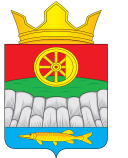 АДМИНИСТРАЦИЯ  КРУТОЯРСКОГО СЕЛЬСОВЕТАУЖУРСКОГО РАЙОНАКРАСНОЯРСКОГО  КРАЯ   ПОСТАНОВЛЕНИЕ00.00.2022г.                              с. Крутояр                                              № 00 Об утверждении муниципальной программы   «Формирование комфортной сельской  среды» на 2018-2022 годыОтветственный исполнительАдминистрация Крутоярского сельсовета Ужурского района Красноярского краяУчастникиПрограммыЦели ПрограммыСоздание наиболее благоприятных и комфортных условий жизнедеятельности населения на территории Крутоярского сельсовета Ужурского района Красноярского краяЗадачиПрограммы Обеспечение формирования единого облика муниципального образованияРазвитие и поддержка инициатив жителей населенных пунктов по благоустройству, санитарной очистки придомовых территорий, повышение общего уровня благоустройство территорииобеспечение создания, содержания и развития объектов благоустройства на территории муниципального образования, включая объекты, находящиеся в частной собственности и прилегающие к ним территорииПоказатели ПрограммыДоля уровня внешнего благоустройства  и санитарного содержания территории Крутоярского сельсоветаДоля уровня вовлеченных (заинтересованных) лиц в участии выполнении работ по благоустройству дворовых территорий многоквартирных домовДоля уровня вовлеченных (заинтересованных) лиц в участии выполнении работ по благоустройству общественных территорийДоля проведенных мероприятий по программе «Формирование современной сельской среды»Объем средств на выполнение программы по благоустройствуСрок
реализации Программы2018-2022 годы1 этап: 2018-2019 годы2 этап: 2020-2021 годы3 этап  2022 годыОбъемы бюджетных ассигнований Программы Всего на реализацию подпрограммы в 2018-2022 годы — ________ тыс. руб., в том числе: федеральный бюджет           — тыс. руб,краевой бюджет                    — тыс. руб,местный бюджет                  — тыс. руб. иные источники                   — тыс. руб,Ожидаемые результаты реализации Программы Повышение уровня благоустройства территории муниципального образованияПоказательЕд. изм.Значение показателя123Дворовые территории многоквартирных домовДворовые территории многоквартирных домовДворовые территории многоквартирных домовКоличество многоквартирных домовед.4Количество многоквартирных домов включенных в программу капитального ремонта общего имущества многоквартирных домовед.Количество и площадь благоустроенных дворовых территорий многоквартирных домов - твердым покрытием, освещением, урнами, лавочками (минимальный перечень)ед.Количество и площадь благоустроенных дворовых территорий многоквартирных домов - твердым покрытием, освещением, урнами, лавочками (минимальный перечень)кв.м.Количество и площадь благоустроенных дворовых территорий многоквартирных домов - твердым покрытием, освещением, урнами, лавочками, озеленением, детской, спортивной площадкой, автопарковкой иными элементами благоустройства (дополнительный перечень)ед.Количество и площадь благоустроенных дворовых территорий многоквартирных домов - твердым покрытием, освещением, урнами, лавочками, озеленением, детской, спортивной площадкой, автопарковкой иными элементами благоустройства (дополнительный перечень)кв.м.Количество, площадь и доля благоустроенных дворовых территорий многоквартирных домов (по минимальному и дополнительному перечню)  от общего количества дворовых территорий многоквартирных двороведКоличество, площадь и доля благоустроенных дворовых территорий многоквартирных домов (по минимальному и дополнительному перечню)  от общего количества дворовых территорий многоквартирных дворовкв.мКоличество, площадь и доля благоустроенных дворовых территорий многоквартирных домов (по минимальному и дополнительному перечню)  от общего количества дворовых территорий многоквартирных дворов%Количество, площадь и доля дворовых территорий многоквартирных домов, которые необходимо благоустроить по минимальному  перечню  от общего количества дворовых территорий многоквартирных дворовед4Количество, площадь и доля дворовых территорий многоквартирных домов, которые необходимо благоустроить по минимальному  перечню  от общего количества дворовых территорий многоквартирных дворовкв.м300Количество, площадь и доля дворовых территорий многоквартирных домов, которые необходимо благоустроить по минимальному  перечню  от общего количества дворовых территорий многоквартирных дворов%Территории общего пользования соответствующего функционального назначения(общественные территории)Территории общего пользования соответствующего функционального назначения(общественные территории)Территории общего пользования соответствующего функционального назначения(общественные территории)Количество и площадь общественных территорий соответствующего функционального назначения всего, из них:ед2Количество и площадь общественных территорий соответствующего функционального назначения всего, из них:кв.м402площадьед/кв.м402паркед/кв.мскверед/кв.мнабережная ед/кв.миныеКоличество, площадь и доля общественных территорий соответствующего функционального назначения благоустроенных от общего количества общественных территорий всего, из них:едКоличество, площадь и доля общественных территорий соответствующего функционального назначения благоустроенных от общего количества общественных территорий всего, из них:кв.мКоличество, площадь и доля общественных территорий соответствующего функционального назначения благоустроенных от общего количества общественных территорий всего, из них:%площадьед/кв.мпаркед/кв.мскверед/кв.мнабережная ед/кв.миныеКоличество, площадь и доля общественных территорий соответствующего функционального назначения нуждающихся в благоустройстве  от общего количества общественных территорий всего, из них:ед2Количество, площадь и доля общественных территорий соответствующего функционального назначения нуждающихся в благоустройстве  от общего количества общественных территорий всего, из них:кв.м402Количество, площадь и доля общественных территорий соответствующего функционального назначения нуждающихся в благоустройстве  от общего количества общественных территорий всего, из них:%площадьед/кв.м402паркед/кв.мскверед/кв.мнабережная ед/кв.миныеПлощадь благоустроенных общественных территорий, приходящихся на 1 жителя кв.мИные показатели:озеленение;освещение;твердое покрытие дороги т.д.№ п/пНаименование показателяЗначение показателя1.1Адрес многоквартирного дома*Красноярский край, Ужурский район, с. Крутояр, ул. Главная, 261.2Кадастровый номер земельного участка (дворовой территории)*1.3Численность населения, проживающего в пределах территории благоустройства, чел.351.4Общая площадь территории, кв. м.2001.5Оценка уровня благоустроенности территории (благоустроенная/ не благоустроенная) **Не благоустроенна№ п/пНаименование показателяЕд. изм.Значение показателяПримечание12345Минимальный перечень характеристик благоустройстваМинимальный перечень характеристик благоустройстваМинимальный перечень характеристик благоустройстваМинимальный перечень характеристик благоустройстваМинимальный перечень характеристик благоустройства1.1Освещениеда/нетдаКоличество элементов освещенияед.1Оценка технического состояния (хорошее/удовлетворительное/неудовлетворительное)неудовлетворительнаяДостаточностьда/нетнет1.2Наличие скамеекда/нетдаКоличествоед.2Оценка технического состояния (хорошее/удовлетворительное/неудовлетворительное)удовлетворительноеДостаточностьда/нетнет1.3Наличие урн для мусорада/нетнетКоличествоед.0Оценка технического состояния (хорошее/удовлетворительное/неудовлетворительное)-Достаточностьда/нетнет1.4Состояние дорожного покрытия дворовых проездов 
(требует ремонта/ не требует)да/нетТребует ремонта2. Дополнительный перечень видов работ по благоустройству 2. Дополнительный перечень видов работ по благоустройству 2. Дополнительный перечень видов работ по благоустройству 2. Дополнительный перечень видов работ по благоустройству 2. Дополнительный перечень видов работ по благоустройству 2.1Наличие оборудованной контейнерной площадкида/нетнет2.3Наличие пешеходных дорожек да/нетнет2.3Наличие детских площадок,  игрового оборудованияда/нетнетНаименование-Количествоед.0Достаточностьда/нетнетОценка технического состояния (удовлетворительное/
неудовлетворительное)(хорошее/удовлетворительное/неудовлетворительное)-2.4Наличие спортивных площадок, спортивного оборудованияда/нетнетНаименование-Количествоед.-Оценка технического состояния (удовлетворительное/
неудовлетворительное)(хорошее/удовлетворительное/неудовлетворительное)-2.5Наличие площадок для отдыхада/нетдаНаименование-Количествоед.1Оценка технического состояния (удовлетворительное/
неудовлетворительное)(хорошее/удовлетворительное/неудовлетворительное)удовлетворительная2.6Наличие автомобильных парковокда/нетнет2.7Состояние озеленения придомовой территории (газоны, кустарники, деревья, цветочное оформление, иное)(хорошее/удовлетворительное/неудовлетворительное)удовлетворительноеНаличиеда/нетдаНаименованиеДеревья, цветы, кустарникиКоличество(кв.м /штук)10;  3010 – деревьев, клумб – 30 (не больших размеров)Достаточностьда/нетда2.8Наличие приспособлений для маломобильных групп населения (опорных поручней, специального оборудования на детских и спортивных площадках; спусков, пандусов для обеспечения беспрепятственного перемещения)да/нетнет2.9Иное№ п/пНаименование показателяЗначение показателя1.1Адрес многоквартирного дома*Красноярский край, Ужурский район, с. Крутояр. ул. Главная, 321.2Кадастровый номер земельного участка (дворовой территории)*1.3Численность населения, проживающего в пределах территории благоустройства, чел.101.4Общая площадь территории, кв. м.В связи с неудачным расположением дома придомовая территория не велика,  ограждена палисадником. 1.5Оценка уровня благоустроенности территории (благоустроенная/ не благоустроенная) **Не благоустроенна№ п/пНаименование показателяЕд. изм.Значение показателяПримечание12345Минимальный перечень характеристик благоустройстваМинимальный перечень характеристик благоустройстваМинимальный перечень характеристик благоустройстваМинимальный перечень характеристик благоустройстваМинимальный перечень характеристик благоустройства1.1Освещениеда/нетнетКоличество элементов освещенияед.-Оценка технического состояния (хорошее/удовлетворительное/неудовлетворительное)-Достаточностьда/нетнет1.2Наличие скамеекда/нетнетКоличествоед.0Оценка технического состояния (хорошее/удовлетворительное/неудовлетворительное)-Достаточностьда/нет-1.3Наличие урн для мусорада/нетнетКоличествоед.0Оценка технического состояния (хорошее/удовлетворительное/неудовлетворительное)-Достаточностьда/нетнет1.4Состояние дорожного покрытия дворовых проездов 
(требует ремонта/ не требует)да/нетТребует ремонта2. Дополнительный перечень видов работ по благоустройству 2. Дополнительный перечень видов работ по благоустройству 2. Дополнительный перечень видов работ по благоустройству 2. Дополнительный перечень видов работ по благоустройству 2. Дополнительный перечень видов работ по благоустройству 2.1Наличие оборудованной контейнерной площадкида/нетнет2.3Наличие пешеходных дорожек да/нетнет2.3Наличие детских площадок,  игрового оборудованияда/нетнетНаименование-Количествоед.0Достаточностьда/нетнетОценка технического состояния (удовлетворительное/
неудовлетворительное)(хорошее/удовлетворительное/неудовлетворительное)-2.4Наличие спортивных площадок, спортивного оборудованияда/нетнетНаименование-Количествоед.-Оценка технического состояния (удовлетворительное/
неудовлетворительное)(хорошее/удовлетворительное/неудовлетворительное)-2.5Наличие площадок для отдыхада/нетнетНаименование-Количествоед.-Оценка технического состояния (удовлетворительное/
неудовлетворительное)(хорошее/удовлетворительное/неудовлетворительное)-2.6Наличие автомобильных парковокда/нетнет2.7Состояние озеленения придомовой территории (газоны, кустарники, деревья, цветочное оформление, иное)(хорошее/удовлетворительное/неудовлетворительное)неудовлНаличиеда/нетдаНаименованиекустарникКоличество(кв.м /штук)2Достаточностьда/нетнет2.8Наличие приспособлений для маломобильных групп населения (опорных поручней, специального оборудования на детских и спортивных площадках; спусков, пандусов для обеспечения беспрепятственного перемещения)да/нетнет2.9Иное№ п/пНаименование показателяЗначение показателя1.1Адрес многоквартирного дома*Красноярский край, Ужурский район, с. Крутояр. ул. Главная, 341.2Кадастровый номер земельного участка (дворовой территории)*1.3Численность населения, проживающего в пределах территории благоустройства, чел.201.4Общая площадь территории, кв. м.501.5Оценка уровня благоустроенности территории (благоустроенная/ не благоустроенная) **Не благоустроенна№ п/пНаименование показателяЕд. изм.Значение показателяПримечание12345Минимальный перечень характеристик благоустройстваМинимальный перечень характеристик благоустройстваМинимальный перечень характеристик благоустройстваМинимальный перечень характеристик благоустройстваМинимальный перечень характеристик благоустройства1.1Освещениеда/нетдаКоличество элементов освещенияед.1Оценка технического состояния (хорошее/удовлетворительное/неудовлетворительное)неудовлетворительнаяДостаточностьда/нетнет1.2Наличие скамеекда/нетнетКоличествоед.0Оценка технического состояния (хорошее/удовлетворительное/неудовлетворительное)-Достаточностьда/нетнет1.3Наличие урн для мусорада/нетнетКоличествоед.0Оценка технического состояния (хорошее/удовлетворительное/неудовлетворительное)-Достаточностьда/нетнет1.4Состояние дорожного покрытия дворовых проездов 
(требует ремонта/ не требует)да/нетТребует ремонта2. Дополнительный перечень видов работ по благоустройству 2. Дополнительный перечень видов работ по благоустройству 2. Дополнительный перечень видов работ по благоустройству 2. Дополнительный перечень видов работ по благоустройству 2. Дополнительный перечень видов работ по благоустройству 2.1Наличие оборудованной контейнерной площадкида/нетнет2.3Наличие пешеходных дорожек да/нетнет2.3Наличие детских площадок,  игрового оборудованияда/нетнетНаименование-Количествоед.0Достаточностьда/нетнетОценка технического состояния (удовлетворительное/
неудовлетворительное)(хорошее/удовлетворительное/неудовлетворительное)-2.4Наличие спортивных площадок, спортивного оборудованияда/нетнетНаименование-Количествоед.-Оценка технического состояния (удовлетворительное/
неудовлетворительное)(хорошее/удовлетворительное/неудовлетворительное)-2.5Наличие площадок для отдыхада/нетнетНаименование-Количествоед.0Оценка технического состояния (удовлетворительное/
неудовлетворительное)(хорошее/удовлетворительное/неудовлетворительное)-2.6Наличие автомобильных парковокда/нетнет2.7Состояние озеленения придомовой территории (газоны, кустарники, деревья, цветочное оформление, иное)(хорошее/удовлетворительное/неудовлетворительное)неудовлетворительноеНаличиеда/нетнетНаименованиекустарникиКоличество(кв.м /штук)2Достаточностьда/нетнет2.8Наличие приспособлений для маломобильных групп населения (опорных поручней, специального оборудования на детских и спортивных площадках; спусков, пандусов для обеспечения беспрепятственного перемещения)да/нетнет2.9Иное№ п/пНаименование показателяЗначение показателя1.1Адрес многоквартирного дома*Красноярский край, Ужурский район, с. Крутояр. ул. Первомайская, 1а1.2Кадастровый номер земельного участка (дворовой территории)*1.3Численность населения, проживающего в пределах территории благоустройства, чел.311.4Общая площадь территории, кв. м.501.5Оценка уровня благоустроенности территории (благоустроенная/ не благоустроенная) **Не благоустроенна№ п/пНаименование показателяЕд. изм.Значение показателяПримечание12345Минимальный перечень характеристик благоустройстваМинимальный перечень характеристик благоустройстваМинимальный перечень характеристик благоустройстваМинимальный перечень характеристик благоустройстваМинимальный перечень характеристик благоустройства1.1Освещениеда/нетдаКоличество элементов освещенияед.1Оценка технического состояния (хорошее/удовлетворительное/неудовлетворительное)неудовлетворительнаяДостаточностьда/нетнет1.2Наличие скамеекда/нетдаКоличествоед.2Оценка технического состояния (хорошее/удовлетворительное/неудовлетворительное)удовлетворительноеДостаточностьда/нетнет1.3Наличие урн для мусорада/нетДа Количествоед.1Оценка технического состояния (хорошее/удовлетворительное/неудовлетворительное)удовлетворительнаяДостаточностьда/нетнет1.4Состояние дорожного покрытия дворовых проездов 
(требует ремонта/ не требует)да/нетТребует ремонта2. Дополнительный перечень видов работ по благоустройству 2. Дополнительный перечень видов работ по благоустройству 2. Дополнительный перечень видов работ по благоустройству 2. Дополнительный перечень видов работ по благоустройству 2. Дополнительный перечень видов работ по благоустройству 2.1Наличие оборудованной контейнерной площадкида/нетнет2.3Наличие пешеходных дорожек да/нетнет2.3Наличие детских площадок,  игрового оборудованияда/нетнетНаименование-Количествоед.0Достаточностьда/нетнетОценка технического состояния (удовлетворительное/
неудовлетворительное)(хорошее/удовлетворительное/неудовлетворительное)-2.4Наличие спортивных площадок, спортивного оборудованияда/нетнетНаименование-Количествоед.-Оценка технического состояния (удовлетворительное/
неудовлетворительное)(хорошее/удовлетворительное/неудовлетворительное)-2.5Наличие площадок для отдыхада/нетдаНаименование«Детский грибок, с лавочками»Количествоед.1Оценка технического состояния (удовлетворительное/
неудовлетворительное)(хорошее/удовлетворительное/неудовлетворительное)удовлетворительная2.6Наличие автомобильных парковокда/нетнет2.7Состояние озеленения придомовой территории (газоны, кустарники, деревья, цветочное оформление, иное)(хорошее/удовлетворительное/неудовлетворительное)удовлетворительноеНаличиеда/нетдаНаименованиецветы, кустарникиКоличество(кв.м /штук)4; 6Кустарников – 4, клумб – 6 (не больших размеров)Достаточностьда/нетнет2.8Наличие приспособлений для маломобильных групп населения (опорных поручней, специального оборудования на детских и спортивных площадках; спусков, пандусов для обеспечения беспрепятственного перемещения)да/нетнет2.9Иное№ п/пНаименование показателяЗначение показателя1.1Физическое расположение общественной территории	Красноярский край, Ужурский район, с. Крутояр, ул. Почтовая, 16: площадь расположена на центральной улице села1.2Наименование общественной территории*	Площадь напротив здания сельского дома культуры1.3Общая площадь общественной территории, кв. м.3601.4НазначениеТерритория массового отдыха населения1.5Кадастровый номер земельного участка (дворовой территории)1.6Оценка уровня благоустроенности территории (благоустроенная/ не благоустроенная) **не благоустроенная1.7Численность населения, имеющая удобный пешеходный доступ к основным площадкам территории, чел.***Жители проживающие на территории села Крутояр 1543 (каждый житель имеет свободный доступ )1.8Наличие объектов недвижимого имущества, незавершенного строительства, земельных участков в собственности (пользовании) юридических лиц и индивидуальных предпринимателей№ п/пНаименование показателяЕд. изм.Значение показателяПримечание123451Освещениеда/нетдаКоличество элементов освещенияед.4Оценка технического состояния (хорошее/удовлетворительное/неудовлетворительное)удовлетворительноеДостаточностьда/нетнет2Наличие скамеекда/нетдаКоличествоед.4Оценка технического состояния (хорошее/удовлетворительное/неудовлетворительное)удовлетворительноеДостаточностьда/нетнет3Наличие урн для мусорада/нетдаКоличество элементов для мусораед.4Оценка технического состояния (хорошее/удовлетворительное/неудовлетворительное)удовлетворительноеДостаточностьда/нетнет4Состояние дорожного покрытия проезжей части
(требует ремонта/ не требует)да/нетТребует ремонта5Наличие оборудованной контейнерной площадкида/нетнет6Наличие пешеходных дорожек да/нетдаПотребность в ремонте пешеходных дорожекда/нетда7Наличие детских площадок,  игрового оборудованияда/нетдаНаименованиеДетская площадка (качели, карусель)Количествоед.4Оценка технического состояния (удовлетворительное/
неудовлетворительное)(хорошее/удовлетворительное/неудовлетворительное)удовлетворительноеДостаточностьда/нетнет8Наличие спортивных площадок, спортивного оборудованияда/нетдаНаименованиеСпортивный зал с хоккейной коробкой Количествоед.2спортзал – 1, хоккейная коробка -1Оценка технического состояния (удовлетворительное/
неудовлетворительное)(хорошее/удовлетворительное/неудовлетворительное)Спортзал-удовлетв., х/коробка – неудовлетворительнаяДостаточностьда/нетнет9Наличие площадок для отдыхада/нетдаНаименованиеПлощадка для отдыхаКоличествоед.1Оценка технического состояния (удовлетворительное/
неудовлетворительное)(хорошее/удовлетворительное/неудовлетворительное)удовлетвДостаточностьда/нетда10Состояние озеленения территории(хорошее/удовлетворительное/неудовлетворительное)удовлетворительноеНаличиеда/нетдаНаименованиеДеревья, кустарники, клумбыКоличество(кв.м /штук)7; 3; 5Деревьев-7, кустарников-3, клумб-5Достаточностьда/нетда11Наличие приспособлений для маломобильных групп населения (опорных поручней, специального оборудования на детских и спортивных площадках; спусков, пандусов для обеспечения беспрепятственного перемещения)да/нетнет12Иное№ п/пНаименование показателяЗначение показателя1.1Физическое расположение общественной территории	Красноярский край, Ужурский район, с. Крутояр, ул. Почтовая, 8: площадь расположена на центральной улице села1.2Наименование общественной территории*	Площадь напротив здания центрального магазина1.3Общая площадь общественной территории, кв. м.421.4НазначениеПосещаемая территория общественного пользования 1.5Кадастровый номер земельного участка (дворовой территории)1.6Оценка уровня благоустроенности территории (благоустроенная/ не благоустроенная) **не благоустроенная1.7Численность населения, имеющая удобный пешеходный доступ к основным площадкам территории, чел.***Жители проживающие на территории села Крутояр 1543 (каждый житель имеет свободный доступ )1.8Наличие объектов недвижимого имущества, незавершенного строительства, земельных участков в собственности (пользовании) юридических лиц и индивидуальных предпринимателейЦентральный магазин РайПО – районное потребительское общество№ п/пНаименование показателяЕд. изм.Значение показателяПримечание123451Освещениеда/нетдаКоличество элементов освещенияед.2Оценка технического состояния (хорошее/удовлетворительное/неудовлетворительное)удовлетворительноеДостаточностьда/нетнет2Наличие скамеекда/нетдаКоличествоед.1Оценка технического состояния (хорошее/удовлетворительное/неудовлетворительное)удовлетворительноеДостаточностьда/нетнет3Наличие урн для мусорада/нетдаКоличество элементов для мусораед.2Оценка технического состояния (хорошее/удовлетворительное/неудовлетворительное)удовлетворительноеДостаточностьда/нетнет4Состояние дорожного покрытия проезжей части
(требует ремонта/ не требует)да/нетТребует ремонта5Наличие оборудованной контейнерной площадкида/нетнет6Наличие пешеходных дорожек да/нетдаПотребность в ремонте пешеходных дорожекда/нетда7Наличие детских площадок,  игрового оборудованияда/нетдаНаименованиеИгровое оборудование (качеля, турник)Количествоед.2Оценка технического состояния (удовлетворительное/
неудовлетворительное)(хорошее/удовлетворительное/неудовлетворительное)удовлетворительноеДостаточностьда/нетнет8Наличие спортивных площадок, спортивного оборудованияда/нетнетНаименование-Количествоед.0Оценка технического состояния (удовлетворительное/
неудовлетворительное)(хорошее/удовлетворительное/неудовлетворительное)-Достаточностьда/нетнет9Наличие площадок для отдыхада/нетдаНаименованиеПлощадка для отдыхаКоличествоед.1Оценка технического состояния (удовлетворительное/
неудовлетворительное)(хорошее/удовлетворительное/неудовлетворительное)неудовлетворительнаяДостаточностьда/нетнет10Состояние озеленения территории(хорошее/удовлетворительное/неудовлетворительное)удовлетворительноеНаличиеда/нетдаНаименованиеклумбыКоличество(кв.м /штук)2клумбыДостаточностьда/нетнет11Наличие приспособлений для маломобильных групп населения (опорных поручней, специального оборудования на детских и спортивных площадках; спусков, пандусов для обеспечения беспрепятственного перемещения)да/нетнет12ИноеНаименование мероприятияНаименование мероприятияОтветственный исполнитель(Ф.И.О.должность)Ответственный исполнитель(Ф.И.О.должность)СрокСрокОжидаемый результат (краткое описание)Показатель результативностиНаименование мероприятияНаименование мероприятияОтветственный исполнитель(Ф.И.О.должность)Ответственный исполнитель(Ф.И.О.должность)начала реализацииокончания реализацииОжидаемый результат (краткое описание)Показатель результативностиЗадача 1.Обеспечение формирования единого облика муниципального образованияЗадача 1.Обеспечение формирования единого облика муниципального образованияЗадача 1.Обеспечение формирования единого облика муниципального образованияЗадача 1.Обеспечение формирования единого облика муниципального образованияЗадача 1.Обеспечение формирования единого облика муниципального образованияЗадача 1.Обеспечение формирования единого облика муниципального образованияЗадача 1.Обеспечение формирования единого облика муниципального образования1.1. Применение правил благоустройства, утвержденных  органом местного самоуправления  от 28.08.2017№ 20-55р,  по результатам публичных слушаний 1.1. Применение правил благоустройства, утвержденных  органом местного самоуправления  от 28.08.2017№ 20-55р,  по результатам публичных слушаний 2018Определение и закрепление лиц ответственных  за содержанием объектов благоустройства по этапам в процентах от общего количества объектов благоустройства в муниципальном образовании:1 этап – 20%;2- этап – 30%;3- этап  - 50%1.2. Реализация комплексных проектов благоустройства с привлечением собственников земельных участков, находящихся в непосредственной близости от территории комплексных проектов благоустройства и иных заинтересованных сторон1.2. Реализация комплексных проектов благоустройства с привлечением собственников земельных участков, находящихся в непосредственной близости от территории комплексных проектов благоустройства и иных заинтересованных сторон20182022Комплексных проектов:1 этап – 2018;2- этап – 2019;3- этап  - 2021-2022.1.3. Применение лучших практик (проектов, дизайн-проектов)  благоустройства  дворов и общественных территорий1.3. Применение лучших практик (проектов, дизайн-проектов)  благоустройства  дворов и общественных территорий20182022Создание не менее 1-ой концепции благоустройства дворов и общественных территории, ежегодно  Не менее двух лучших проектов (дизайн-проект) благоустройства дворов и общественной территории из краевой базы данных, ежегодно1.4. Обеспечение системной работы административной комиссии, рассматривающей дела о нарушении правил благоустройства 1.4. Обеспечение системной работы административной комиссии, рассматривающей дела о нарушении правил благоустройства 20182022Активизация деятельности административной комиссии Не менее 6 решений (протоколов) административной комиссии по вопросам соблюдения правил благоустройства1 этап – 18%;2- этап - 32%3- этап  - 50%1.5. Обеспечение надлежащего состояния и эксплуатации элементов благоустройства на территории муниципального образования (организация уборки мусора, освещения, озеленения общественных территорий) 1.5. Обеспечение надлежащего состояния и эксплуатации элементов благоустройства на территории муниципального образования (организация уборки мусора, освещения, озеленения общественных территорий) 20182022Привлечение жителей1.6. Иные мероприятия  1.6. Иные мероприятия  Задача 2. Обеспечение создания, содержания и развития объектов благоустройства на территории муниципального образования, включая объекты, находящиеся в частной собственности и прилегающие к ним территорииЗадача 2. Обеспечение создания, содержания и развития объектов благоустройства на территории муниципального образования, включая объекты, находящиеся в частной собственности и прилегающие к ним территорииЗадача 2. Обеспечение создания, содержания и развития объектов благоустройства на территории муниципального образования, включая объекты, находящиеся в частной собственности и прилегающие к ним территорииЗадача 2. Обеспечение создания, содержания и развития объектов благоустройства на территории муниципального образования, включая объекты, находящиеся в частной собственности и прилегающие к ним территорииЗадача 2. Обеспечение создания, содержания и развития объектов благоустройства на территории муниципального образования, включая объекты, находящиеся в частной собственности и прилегающие к ним территорииЗадача 2. Обеспечение создания, содержания и развития объектов благоустройства на территории муниципального образования, включая объекты, находящиеся в частной собственности и прилегающие к ним территорииЗадача 2. Обеспечение создания, содержания и развития объектов благоустройства на территории муниципального образования, включая объекты, находящиеся в частной собственности и прилегающие к ним территории2.1. Благоустройство дворовых территорий многоквартирных домов. 2.1. Благоустройство дворовых территорий многоквартирных домов. 20182022Решения общественной комиссии об утверждении актуального  ранжированного перечня дворовых территорий (протокол).Ранжированный адресный перечень дворовых территорий нуждающихся в благоустройстве исходя из поступления предложений от заинтересованных лиц 2.1.1. Формирование (уточнение, корректировка) паспорта дворовых территорий на основании данных о проведении инвентаризации дворовых территорий с учетом их физического состояния2.1.1. Формирование (уточнение, корректировка) паспорта дворовых территорий на основании данных о проведении инвентаризации дворовых территорий с учетом их физического состояния20182022Паспорт дворовой территории  от общего количества дворовых территорий по этапам1 этап – 18%;2- этап - 32%3- этап  - 50% 2.1.2.  Организация подачи и сбор предложений заинтересованных лиц о благоустройстве дворовых территорий 2.1.2.  Организация подачи и сбор предложений заинтересованных лиц о благоустройстве дворовых территорий 20182022Количество и доля предложений, поступивших от заинтересованных лиц о финансовом участии при благоустройстве дворовых территорий, ежегодно не менее 5% от общего количества дворов нуждающихся в благоустройстве2.1.3. Оказание содействия инициативным жителям в проведении собраний собственников помещений в порядке, установленном ст. 44-49 Жилищного кодекса РФ2.1.3. Оказание содействия инициативным жителям в проведении собраний собственников помещений в порядке, установленном ст. 44-49 Жилищного кодекса РФ20182022Разработка (обеспечение) инициативных жителей методическими рекомендациями«Как мой двор включить в программу».  Протоколы собраний собственников помещений в многоквартирном доме, оформленные согласно  Жилищному кодексу РФ2.1.4. Формирование земельного участка на котором расположен многоквартирный дом с озеленением и элементами благоустройства 2.1.4. Формирование земельного участка на котором расположен многоквартирный дом с озеленением и элементами благоустройства 20182022Кадастровый учет земельного участка на котором расположен многоквартирный дом с озеленением и элементами благоустройства по этапам1 этап – 3 %;2- этап - 20%3- этап  - 30%Передача в общедолевую собственность собственников помещений в многоквартирном доме2.1.5. Иные мероприятия2.1.5. Иные мероприятия2.2.Благоустройство общественных пространств2.2.Благоустройство общественных пространств20182022Адресный перечень  всех общественных территорий приведен в  приложение  № 2 к Программе 2.2.1. Формирование (уточнение, корректировка) паспорта общественных  территорий на основании данных о проведении инвентаризации дворовых территорий с учетом их физического состояния по графику2.2.1. Формирование (уточнение, корректировка) паспорта общественных  территорий на основании данных о проведении инвентаризации дворовых территорий с учетом их физического состояния по графику20182022Паспорт общественного пространства  1 этап – 20%;2- этап - 30%3- этап  - 50%2.2.3. Определение наиболее посещаемой муниципальной территории общего пользования подлежащей благоустройству в порядке, установленном органом местного самоуправления2.2.3. Определение наиболее посещаемой муниципальной территории общего пользования подлежащей благоустройству в порядке, установленном органом местного самоуправления20182022Решение общественной комиссии об утверждении наиболее посещаемой муниципальной территории общего пользования (протокол).2.2.4.Иные мероприятия2.2.4.Иные мероприятия2.3. Благоустройство объектов недвижимого имущества (включая объекты незавершенного строительства) и земельных участков, находящихся в собственности (пользовании) юридических лиц и индивидуальных предпринимателей.2.3. Благоустройство объектов недвижимого имущества (включая объекты незавершенного строительства) и земельных участков, находящихся в собственности (пользовании) юридических лиц и индивидуальных предпринимателей.20182022Адресный перечень объектов недвижимого имущества (включая объекты незавершенного строительства) и земельных участков, находящихся в собственности (пользовании) юридических лиц и индивидуальных предпринимателей2.3.1.Разъяснительная работа о принципах благоустройства (личная ответственность)2.3.1.Разъяснительная работа о принципах благоустройства (личная ответственность)20182019Количество сходов          ,собраний          ;2.3.2. Заключение соглашений с юридическими лицами и индивидуальными предпринимателями о благоустройстве объектов недвижимого имущества (включая объекты незавершенного строительства) и земельных участков за счет средств указанных лиц и находящихся в их собственности (пользовании)2.3.2. Заключение соглашений с юридическими лицами и индивидуальными предпринимателями о благоустройстве объектов недвижимого имущества (включая объекты незавершенного строительства) и земельных участков за счет средств указанных лиц и находящихся в их собственности (пользовании)20182020Количество заключенных соглашений:1 этап – 30%;2- этап - 70%2.3.3. Иные мероприятия2.3.3. Иные мероприятия2.4. Благоустройство индивидуальных жилых домов и земельных участков, предоставленных для их размещения2.4. Благоустройство индивидуальных жилых домов и земельных участков, предоставленных для их размещения201820202.4.1.Разъяснительная работа о принципах благоустройства (личная ответственность)2.4.1.Разъяснительная работа о принципах благоустройства (личная ответственность)20182019Количество сходов     ,собраний              ;2.4.2. Проведение инвентаризации индивидуальных жилых домов и земельных участков, предоставленных для их размещения2.4.2. Проведение инвентаризации индивидуальных жилых домов и земельных участков, предоставленных для их размещения20182018Паспорт дворовой территории индивидуальных домов и земельных участков по форме согласно приложению № 9  к программе 2.4.3. Заключение соглашений с собственниками (пользователями) указанных домов (собственниками (землепользователями) земельных участков) об их благоустройстве не позднее 2020 года в соответствии с требованиями утвержденных в муниципальном образовании правил благоустройства по результатам проведенной инвентаризации.2.4.3. Заключение соглашений с собственниками (пользователями) указанных домов (собственниками (землепользователями) земельных участков) об их благоустройстве не позднее 2020 года в соответствии с требованиями утвержденных в муниципальном образовании правил благоустройства по результатам проведенной инвентаризации.20182020Количество заключенных соглашений:1 этап – 30%;2- этап - 70%2.4.4.Иные мероприятия2.4.4.Иные мероприятияЗадача 3. Повышение уровня вовлеченности заинтересованных граждан, организаций в реализацию мероприятий по благоустройству территории муниципального образованияЗадача 3. Повышение уровня вовлеченности заинтересованных граждан, организаций в реализацию мероприятий по благоустройству территории муниципального образованияЗадача 3. Повышение уровня вовлеченности заинтересованных граждан, организаций в реализацию мероприятий по благоустройству территории муниципального образованияЗадача 3. Повышение уровня вовлеченности заинтересованных граждан, организаций в реализацию мероприятий по благоустройству территории муниципального образованияЗадача 3. Повышение уровня вовлеченности заинтересованных граждан, организаций в реализацию мероприятий по благоустройству территории муниципального образованияЗадача 3. Повышение уровня вовлеченности заинтересованных граждан, организаций в реализацию мероприятий по благоустройству территории муниципального образованияЗадача 3. Повышение уровня вовлеченности заинтересованных граждан, организаций в реализацию мероприятий по благоустройству территории муниципального образования3.1. Проведение опроса граждан о выборе территории общего пользования для благоустройства201820182020Выявление реальных потребностей различных групп населения.3.2. Организация обсуждения и выработки концепций  благоустройства территории общего пользования2018201820203.3. Привлечение жителей:-  к посадке зеленых насаждение;- уборке несанкционированных свалок и т.д.201820182020Проведение субботников, не менее 2-ух, ежегодноПривлечение к мероприятиям не менее 5% от общего количества жителей, ежегодно3.4.Участие в краевых мероприятиях, направленных на повышение активности участия граждан в решении вопросов местного значения201820182020Формирование и направление заявки на участие в конкурсах, ежегодно, не менее 1-ой заявки3..4.Иные мероприятия№ п/пАдрес многоквартирного домаПлощадь жилых и нежилых помещений,    кв. мРеквизиты протокола общего собрания собственников помещений в многоквартирном домеДата поступления предложений заинтересованных лиц в орган местного самоуправления об участии в выполнении работ по благоустройству дворовой территорииФинансовое участие, тыс. руб.Финансовое участие, тыс. руб.Финансовое участие, тыс. руб.Виды трудового участия <*>Наименование управляющей организации№ п/пАдрес многоквартирного домаПлощадь жилых и нежилых помещений,    кв. мРеквизиты протокола общего собрания собственников помещений в многоквартирном домеДата поступления предложений заинтересованных лиц в орган местного самоуправления об участии в выполнении работ по благоустройству дворовой территорииСтоимость работ по благоустройству, всего, тыс. руб.В том числе минимальный перечень работ по благоустройствуВ том числе минимальный перечень работ по благоустройствуВиды трудового участия <*>Наименование управляющей организации№ п/пАдрес многоквартирного домаПлощадь жилых и нежилых помещений,    кв. мРеквизиты протокола общего собрания собственников помещений в многоквартирном домеДата поступления предложений заинтересованных лиц в орган местного самоуправления об участии в выполнении работ по благоустройству дворовой территорииСтоимость работ по благоустройству, всего, тыс. руб.тыс. руб.доля финансового участия по минимальному перечню работ, %Виды трудового участия <*>Наименование управляющей организации123456789101Красноярский край, Ужурский район, с. Крутояр, ул. Главная, 26860,0Предложений не поступало2…Красноярский край, Ужурский район, с. Крутояр, ул. Главная, 32310,0Предложений не поступалоКрасноярский край, Ужурский район, с. Крутояр, ул. Главная, 34450,0Предложений не поступалоКрасноярский край, Ужурский район, с. Крутояр, ул. Первомайская 1а1090,0Предложений не поступало№ п/пАдрес общественной территорииАдрес общественной территорииАдрес общественной территорииАдрес общественной территорииАдрес общественной территорииАдрес общественной территорииКадастро-вый номер земельного участкаОбщая площадь обществен-ной территорииНаличие урн на  обществен-ной территорииНаличие освещения на  обществен-ной территорииНаличие лавок на  обществен-ной территорииНаличие малых архитек-турных форм на  обществен-ной территорииНаличие асфальти-рованного проезда на земельном участке№ п/пНаименование муниципаль-ного образования(муниципаль-ного района/ городского округа/ сельского поселения)тип населен-ного пунктаНаимено-вание населен-ного пунктаФизическое расположение общественной территории,адресНаименование общественной территорииНазначе-ниеКадастро-вый номер земельного участкаОбщая площадь обществен-ной территорииНаличие урн на  обществен-ной территорииНаличие освещения на  обществен-ной территорииНаличие лавок на  обществен-ной территорииНаличие малых архитек-турных форм на  обществен-ной территорииНаличие асфальти-рованного проезда на земельном участке12345678910111213141.Крутоярский сельсовет Ужурского района Красноярского краяселоКрутоярКрасноярский край, Ужурский район, с. Крутояр, ул. Почтовая 16Территория массового отдыха, площадь перед зданием ЦКС «Крутоярская ЦКС»Территория массового отдыха населения360 кв.м.444тротуар2…Крутоярский сельсовет Ужурского района Красноярского краяселоКрутоярКрасноярский край, Ужурский район, с. Крутояр, ул. Почтовая 8Площадь напротив здания центрального магазина РайПОПосещаемая территория общественного пользования42кв.м.221№ п/пНаименование программы, отдельного мероприятия, источник финансированияОтветственный исполнитель, соисполнитель, государственный заказчик координатор, участникКод бюджетной классификацииКод бюджетной классификацииКод бюджетной классификацииКод бюджетной классификацииОбъемы бюджетных ассигнований (тыс. рублей)Объемы бюджетных ассигнований (тыс. рублей)Объемы бюджетных ассигнований (тыс. рублей)Объемы бюджетных ассигнований (тыс. рублей)Объемы бюджетных ассигнований (тыс. рублей)№ п/пНаименование программы, отдельного мероприятия, источник финансированияОтветственный исполнитель, соисполнитель, государственный заказчик координатор, участникГРБЦРз ПрЦСРВР2018 год2019 год2020 год2021 год2022 год1.Программа, всего:Администрация Крутоярского сельсовета Ужурского района Красноярского краяСоисполнитель:0000000001.- федеральный бюджет Администрация Крутоярского сельсовета Ужурского района Красноярского краяСоисполнитель:1.- краевой бюджетАдминистрация Крутоярского сельсовета Ужурского района Красноярского краяСоисполнитель:1.- бюджет муниципального образованияАдминистрация Крутоярского сельсовета Ужурского района Красноярского краяСоисполнитель:1.- внебюджетные средства Администрация Крутоярского сельсовета Ужурского района Красноярского краяСоисполнитель:2Благоустройство дворовых территорий многоквартирных домов, подлежащих благоустройству, всего:0000000002- федеральный бюджет 2- краевой бюджет2- бюджет муниципального образования2- внебюджетные средства 3Благоустройство общественных пространств, всего:0000000003- федеральный бюджет3- краевой бюджет3- бюджет муниципального образования3- средства финансового участия заинтересованных лиц4Обеспечение надлежащего состояния и эксплуатации элементов благоустройства на территории муниципального образования (организация уборки мусора, освещения, озеленения общественных территорий), всего:4- федеральный бюджет 4- краевой бюджет4- бюджет муниципального образования4- внебюджетные средства 5ИНЫЕ, всего:5- федеральный бюджет 5- краевой бюджет5- бюджет муниципального образования5- внебюджетные средства Показатели по целям субсидииЕдиница измеренияПо договору (муниципальному контракту)Доля средств местного бюджета или средств заинтересованных лицОбъем выполненных работОбъем выполненных работОплата выполненных работОплата выполненных работПримечаниеПоказатели по целям субсидииЕдиница измеренияПо договору (муниципальному контракту)Доля средств местного бюджета или средств заинтересованных лицвсегоВ том числе за отчетный периодвсегоВ том числе за отчетный периодПримечание1234567891. Источники финансирования работ по направлениям использования: 1.1. На благоустройство дворовых территорий многоквартирных домов, в том числе:средства федерального бюджетатыс. рубхсредства краевого бюджетатыс. рубхсредства местного бюджетатыс. рубсредства финансового участия заинтересованных лиц тыс. рубРазмер экономии, в том числе:тыс. рубсредства федерального бюджетатыс. рубхсредства краевого бюджетатыс. рубхсредства местного бюджетатыс. руб1.2. На благоустройство территорий городских округов соответствующего функционального назначения (площадей, набережных, улиц, пешеходных зон, скверов, парков, иных территорий), в том числе:средства федерального бюджетатыс. рубхсредства краевого бюджетатыс. рубхсредства местного бюджетатыс. рубсредства финансового участия заинтересованных лиц тыс. рубРазмер экономии, в том числе:тыс. рубсредства федерального бюджетатыс. рубхсредства краевого бюджетатыс. рубхсредства местного бюджетатыс. рубII. Результат от реализации муниципальной программыКоличество благоустроенных дворовых территорий, в том числе:ед.уложено асфальтного полотнакв.м.установлено (отремонтировано) скамеекед.установлено скамеекед.установлено урн для мусораед.Количество благоустроенных дворовых территорий с привлечением студенческих отрядовед.Площадь благоустроенных дворовых территорий, в том числе: площадь благоустроенных дворовых территорий с привлечением студенческих отрядов.кв.мкв.мКоличество благоустроенных территорий соответствующего функционального назначения (площадей, набережных улиц, пешеходных зон, скверов, парков, иных территорий), в том числе:парков (скверов, бульваров)кв.мнабережныхкв.мплощадейкв.мкладбищкв.мтерриторий возле общественных зданийкв.мтерриторий вокруг памятниковкв.ммест для купания (пляжа)кв.мпешеходных зон, тротуаров с благоустройством зон отдыхакв.ммуниципальные рынкикв.мблагоустройство пустырейгауличное освещениеустановка памятников№ п/пНаименование показателя результативностиЕдиница измерения201_ год201_ год201_ год201_ год№ п/пНаименование показателя результативностиЕдиница измеренияI кварталII кварталIII кварталIV квартал12345671Количество дворовых территорий  муниципального образованияшт2Количество благоустроенных дворовых территорий (полностью освещенных, оборудованных местами для проведения досуга и отдыха разными группами населения, малыми архитектурными формамишт3Доля благоустроенных дворовых территорий в общем количестве дворовых территорий  в муниципальном образовании%4Площадь дворовых территорий  муниципального образованиякв.м.5Площадь благоустроенных дворовых территорий (полностью освещенных, оборудованных местами для проведения досуга и отдыха разными группами населения, малыми архитектурными формамикв.м.6Доля благоустроенных дворовых территорий в общей площади дворовых территорий в муниципальном образовании%7Всего населения, проживающего в многоквартирных домах на территории муниципального образованиятыс. чел.8Всего населения, проживающего в многоквартирных домах с благоустроенными дворовыми территориями на территории муниципального образованиятыс. чел.9Доля населения, проживающего в многоквартирных домах с благоустроенными дворовыми территориями в общей численности населения в муниципальном образовании%10Количество общественных территорий муниципального образования (площадей, набережных, улиц, скверов, парков, иных территорий)шт11Количество благоустроенных общественных территорий муниципального образования (площадей, набережных, улиц, скверов, парков, иных территорий)шт12Доля благоустроенных  общественных территорий муниципального образования (площадей, набережных, улиц, скверов, парков, иных территорий)%13Площадь общественных территорий муниципального образования (площадей, набережных, улиц, скверов, парков, иных территорий) кв.м14Площадь благоустроенных общественных территорий муниципального образования (площадей, набережных, улиц, скверов, парков, иных территорий)кв.м15Доля площади благоустроенных общественных территорий муниципального образования (площадей, набережных, улиц, скверов, парков, иных территорий)%